Инструкции по работе «АЦК-Финансы 2021» web-интерфейсДля работы в автоматизированной системе «АЦК-Финансы 2021» web-интерфейс необходимо установить дополнительную утилиту ЭП АЦК 1.0.3.14. Для этого необходимо скачать ее по ссылке http://www.bor-fin.ru/file/1s/setup-1.exe (сайт bor-fin.ru – Методологический кабинет – АЦК2021 – Сервис ЭП АЦК 1.0.3.14).Запустить setup ЭП АЦК 1.0.3.14.exe. Далее нажимаем ОК.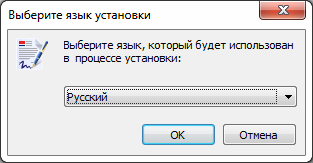 Далее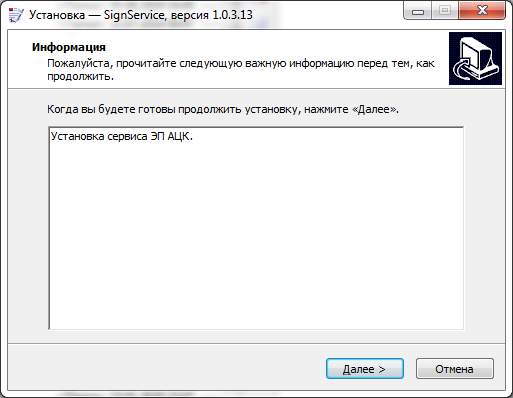 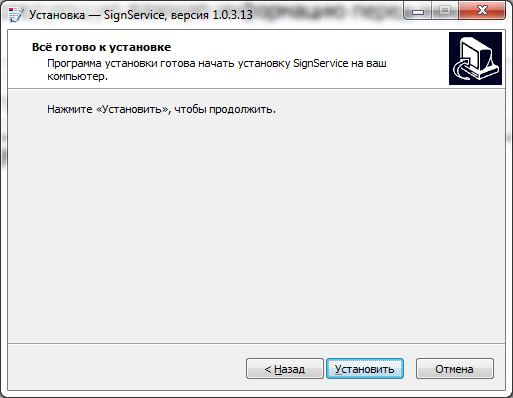 Установить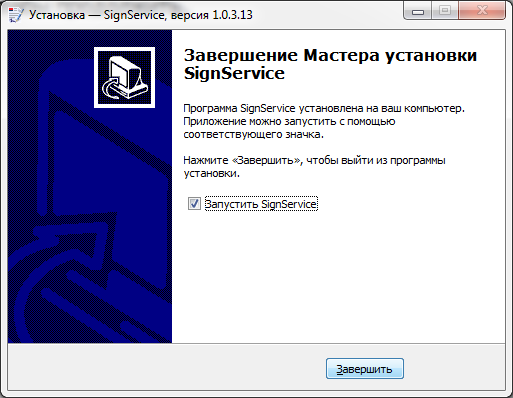 Далее Подключаем vpn соединение с Минфином НО (тоже соединение, что используется при работе с АЦК Госзаказ);Набираем строчку в браузере http://fin2021.minfin.nnov.oblast:8021/azk/login.jspВводим логин- 374_АУ_ДолговаИА пароль - 1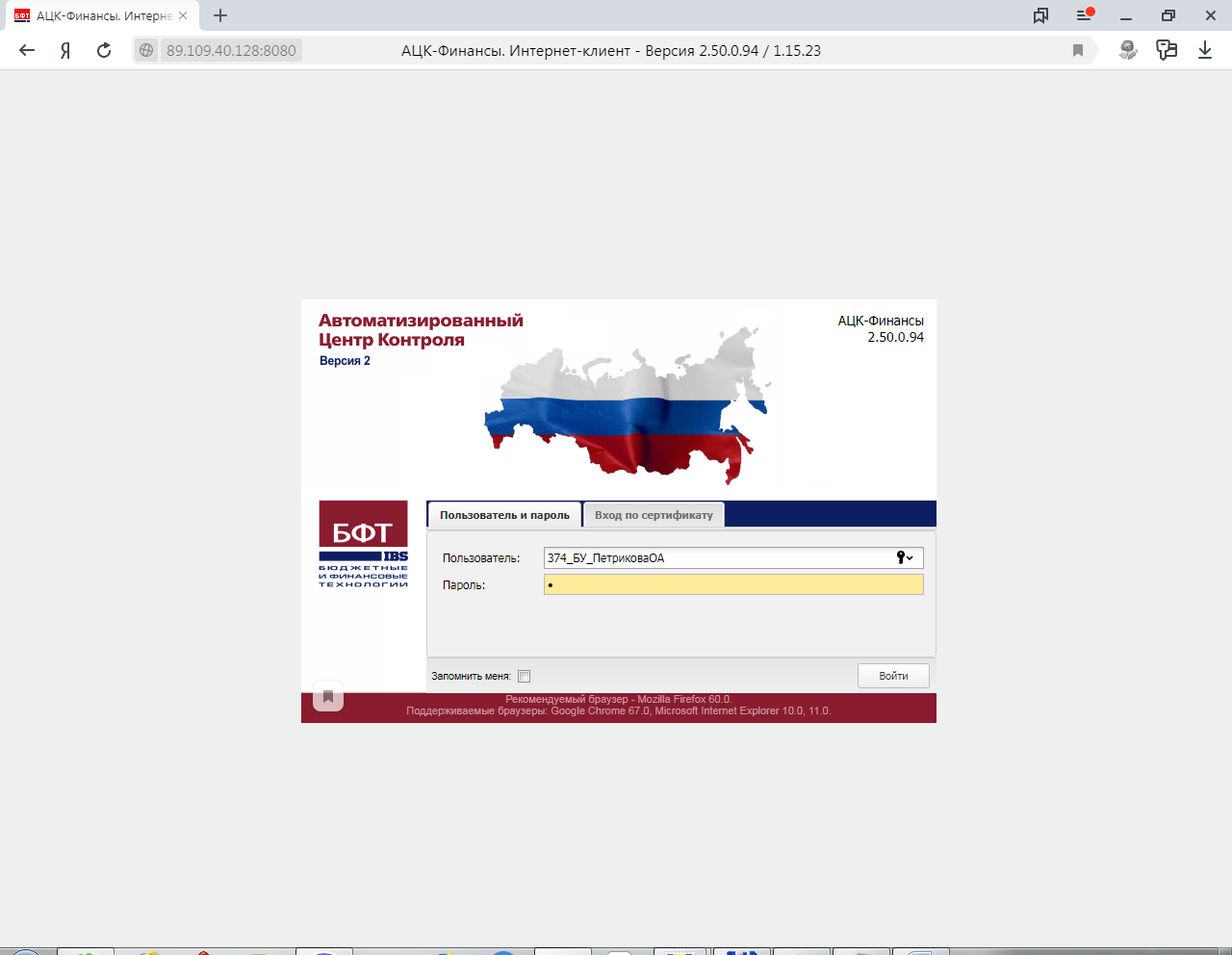 При первом входе обязательно сменить пароль на вновь придуманный.Если установлены сертификаты - можно зайти под сертификатом, выбрав свой сертификат (закладка Сертификаты)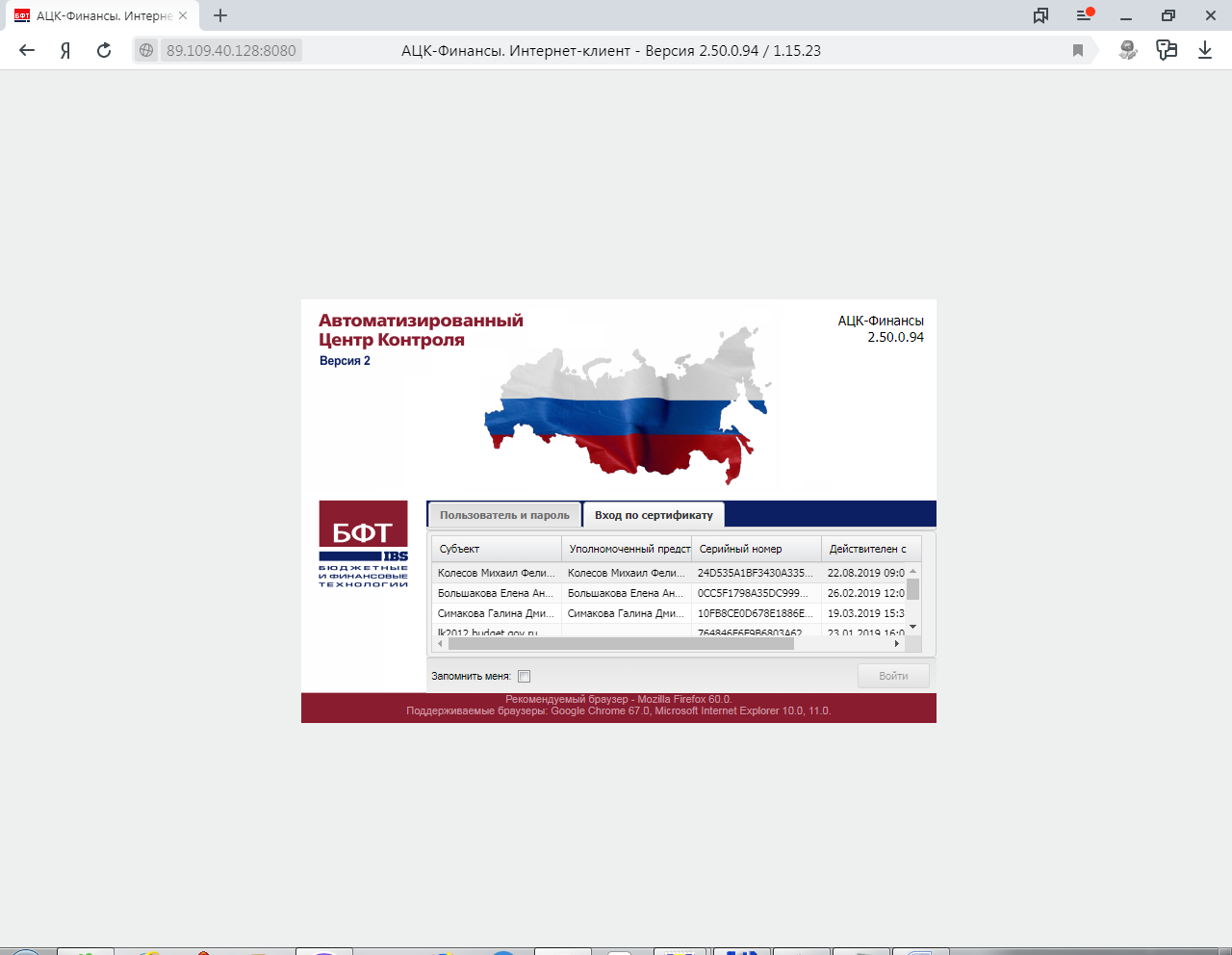 Когда откроется рабочий стол - выбрать бюджет - Бюджет городского округа г.Бор Нижегородской области.Для ввода заявок открываем меню Исполнение - Исполнение операций бюджетный, автономных учреждений - Заявки АУ/БУ на выплату средств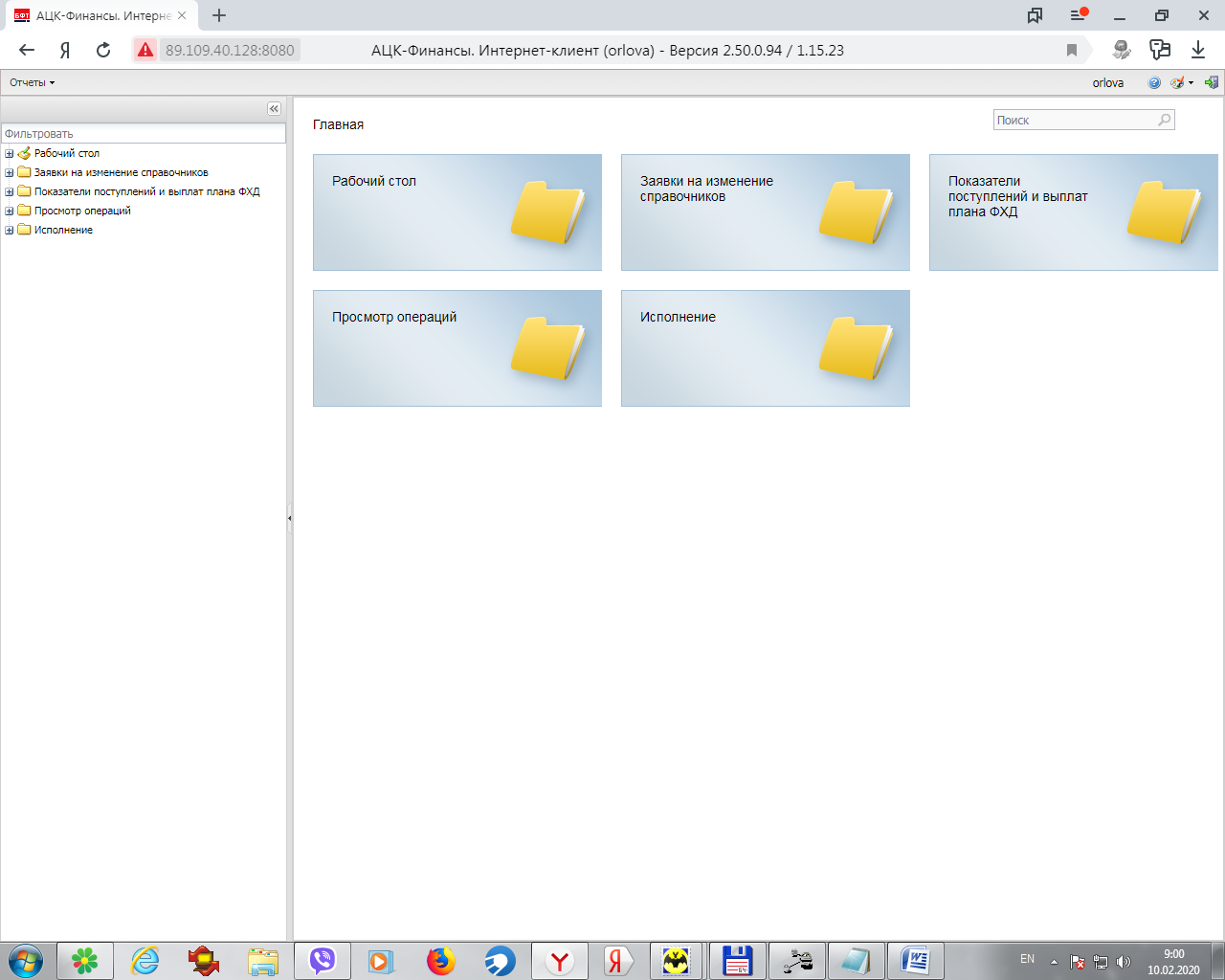 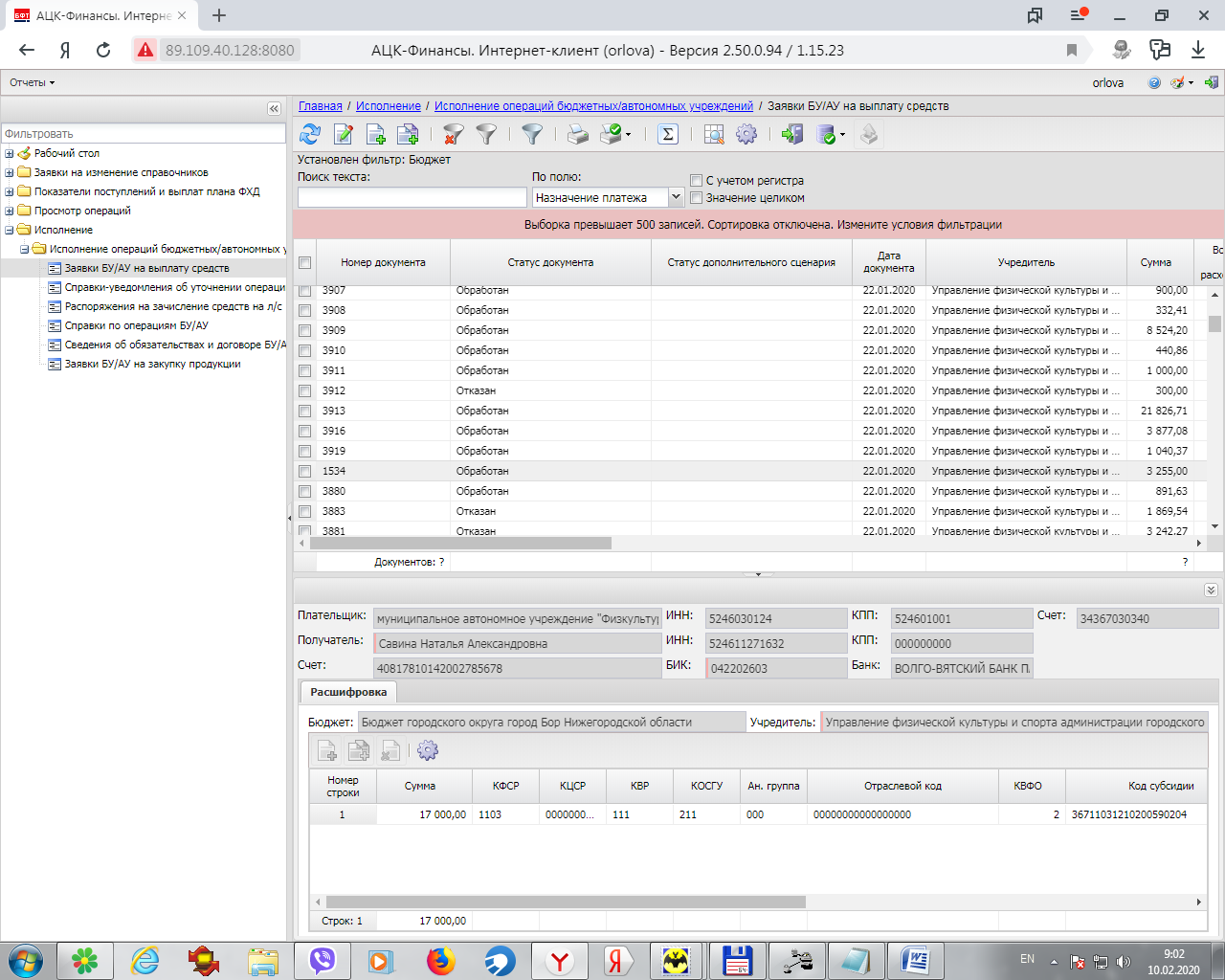 Для создании заявки нажимаем   - вновь создать документ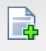  - открыть на редактировние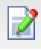 - обновить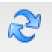 Далее необходимо заполнить все закладки :Плательщик, получатель (доступны локальные справочники, которые заполняются клиентом), Расшифровка (для автоматического заполнения достаточно нажать кнопку Аналитические строки и выбрать нужную строку из плана ФХД), ответственные лица, прочие и т.д.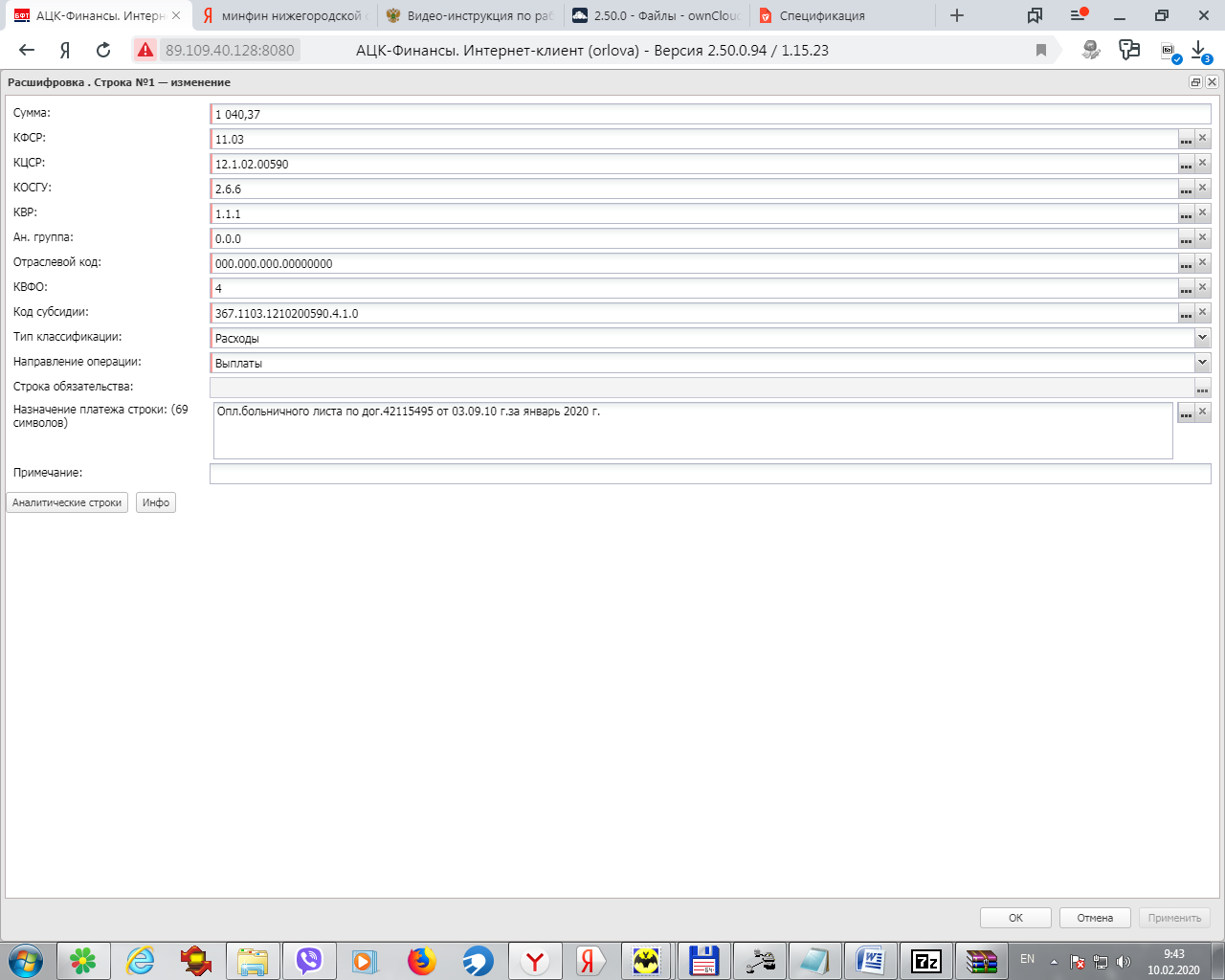 Вновь созданная заявка имеет статус черновик. Ее надо подписать двумя подписями (Руководитель и Главный бухгалтер). Затем завершить подготовку. Заявка должна иметь статус Подготовлен. Далее с ней начинает работать Казначейство.Для получении выписки нажимаем кнопку Отчеты ( в левом верхнем углу)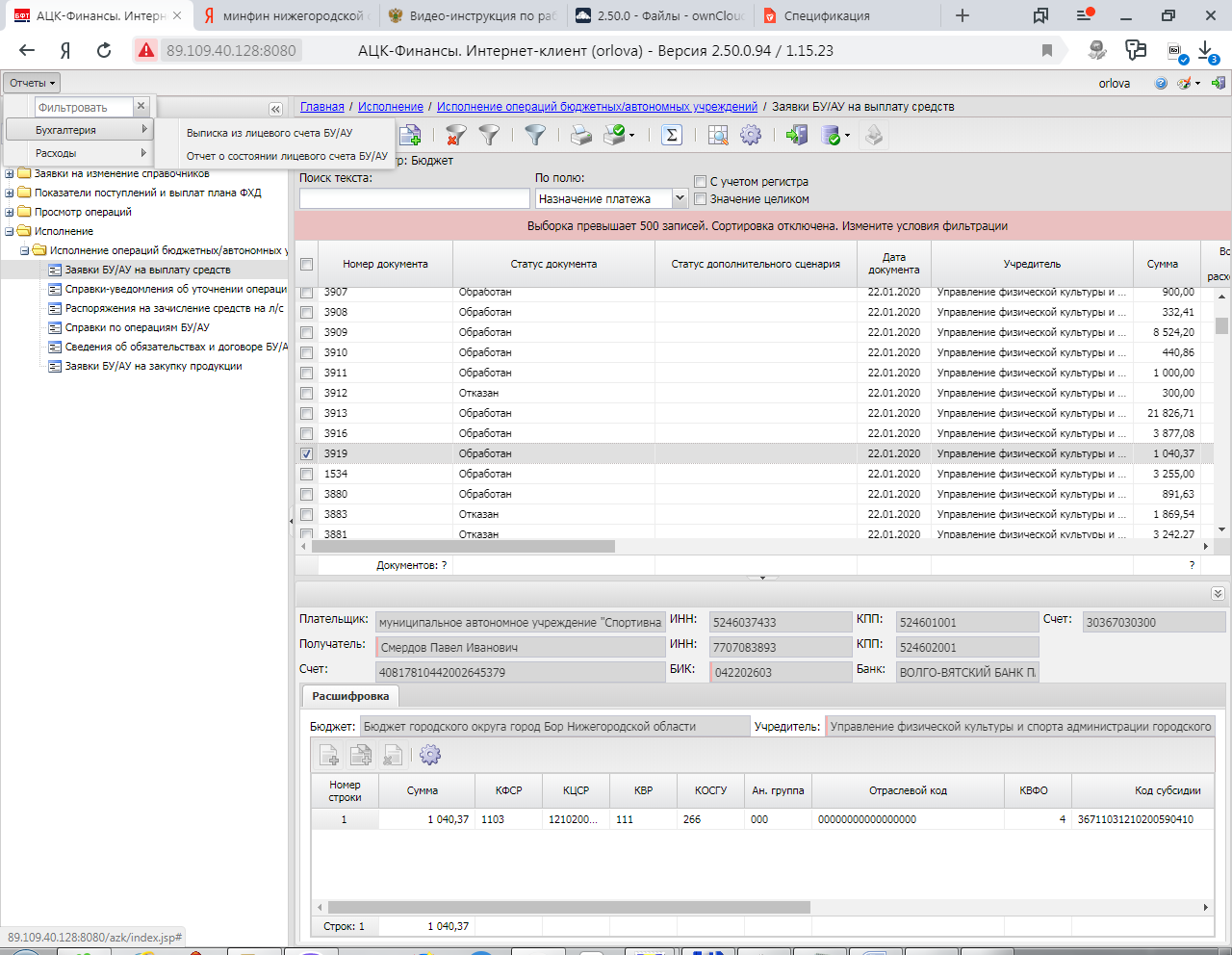 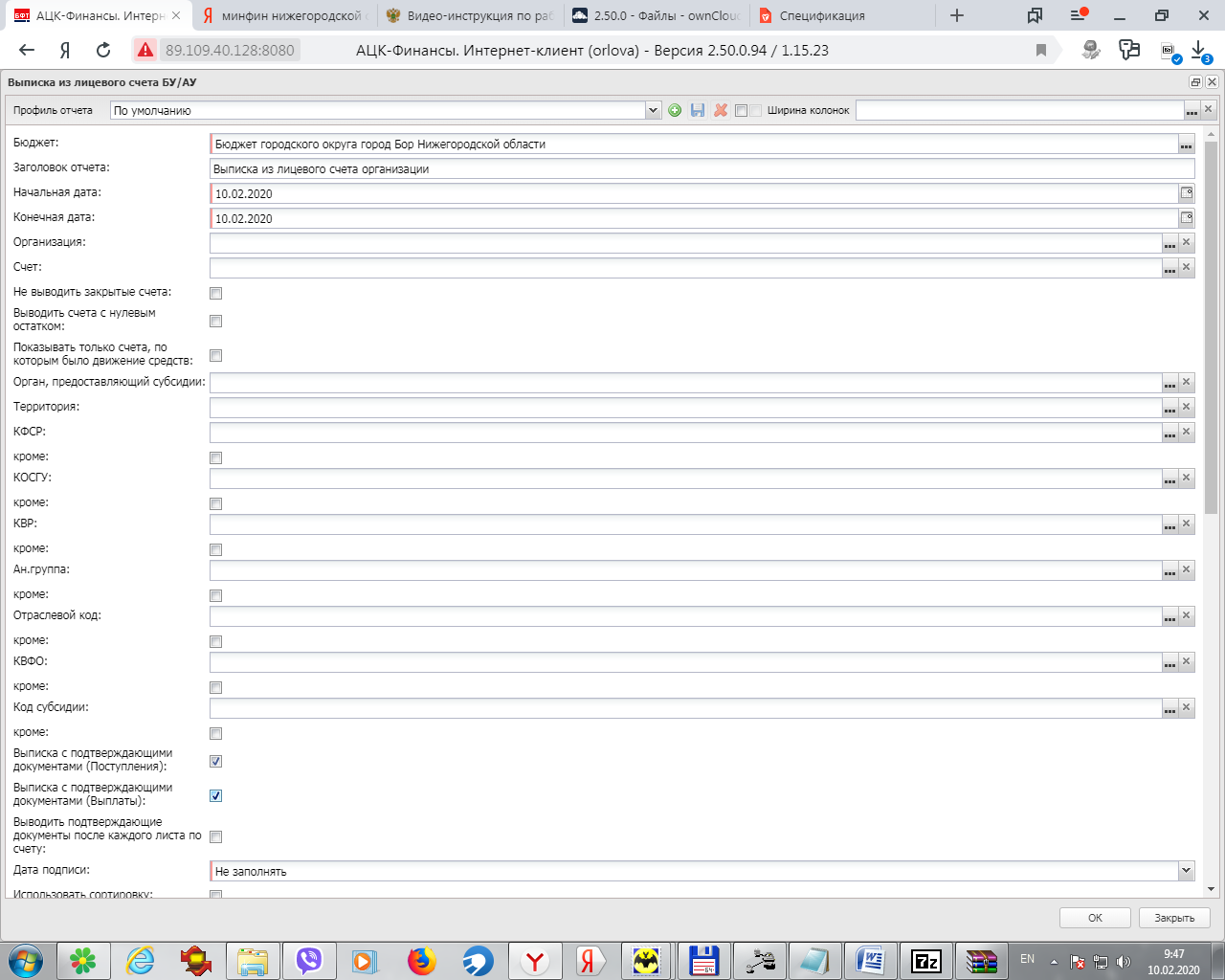 Выписка формируется в excel.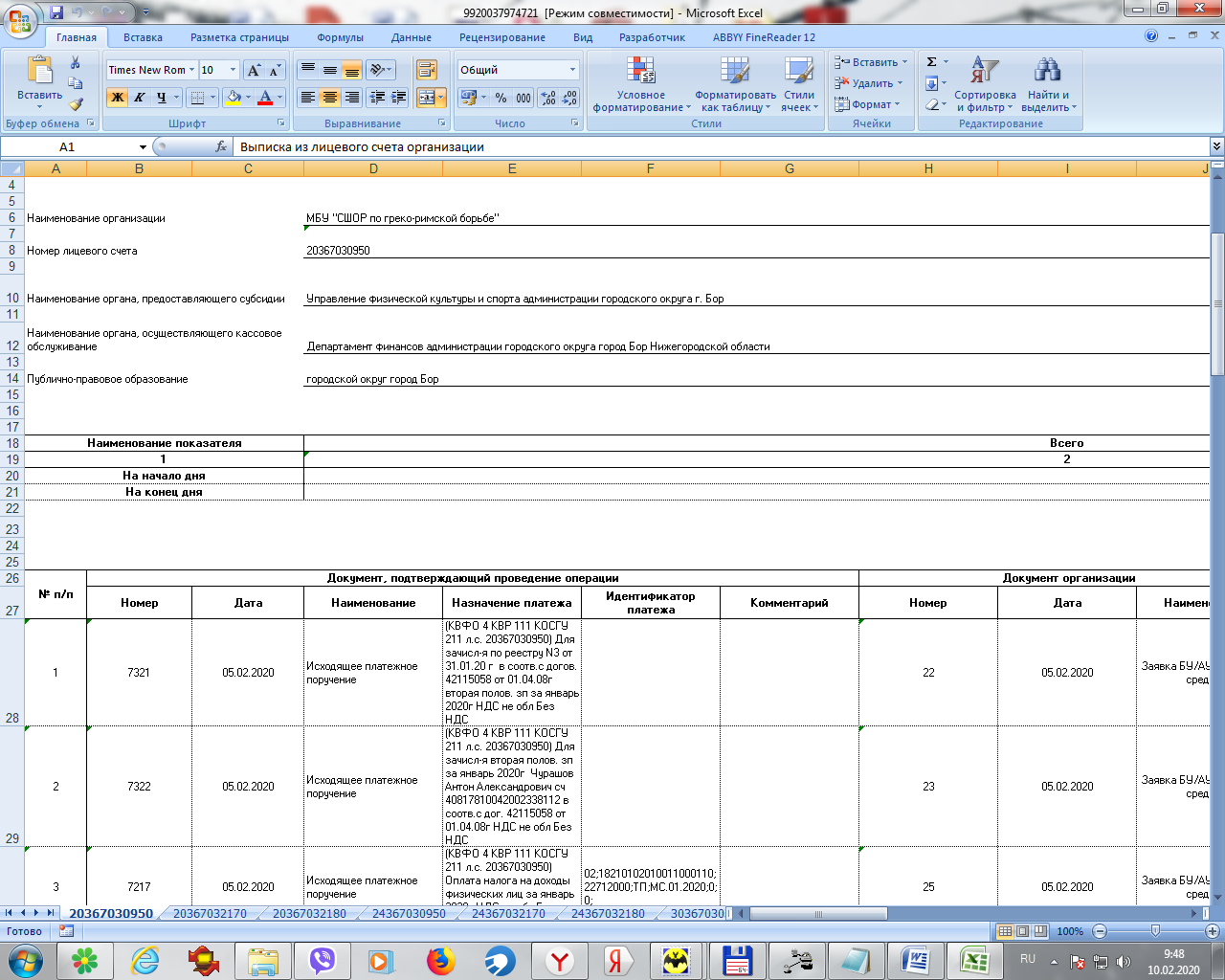 Если вы закончили работать с программой - не забудьте нажать кнопку выхода. 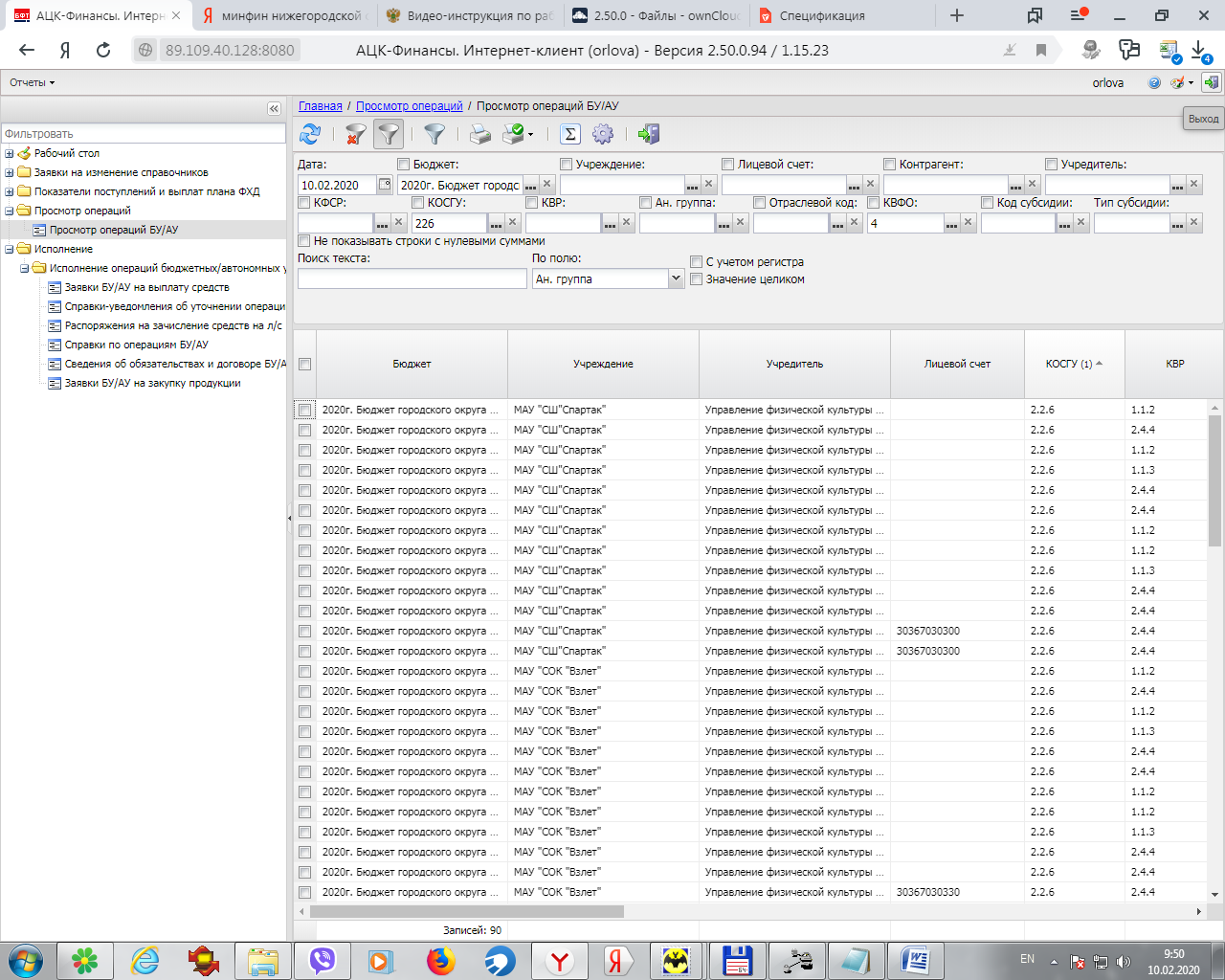 Спасибо за внимание!